The report options below will help you determine which families have completed, not completed or started the registration process.  This report will also help determine who has an address change and who must attend Document Review.  Follow the procedures provided by Student Services to determine who is required to attend Document Review.  The report options below will help you determine which families have completed, not completed or started the registration process.  This report will also help determine who has an address change and who must attend Document Review.  Follow the procedures provided by Student Services to determine who is required to attend Document Review.  Begin in Student ManagementClick:  Student Management Click:  Families (FA)Click:  Family Access (FM)Click:  Online Registration (OR)Click:  Reports (RE)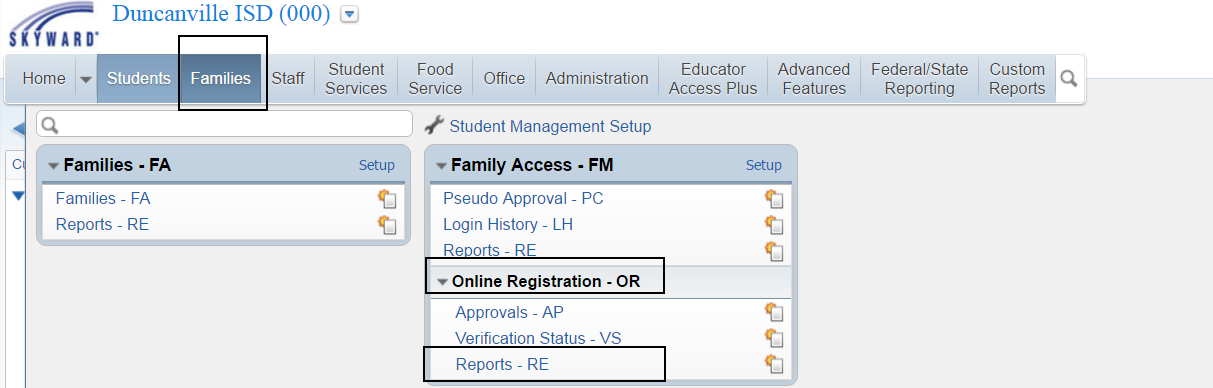 Click:  Verification Status Report Click:  Add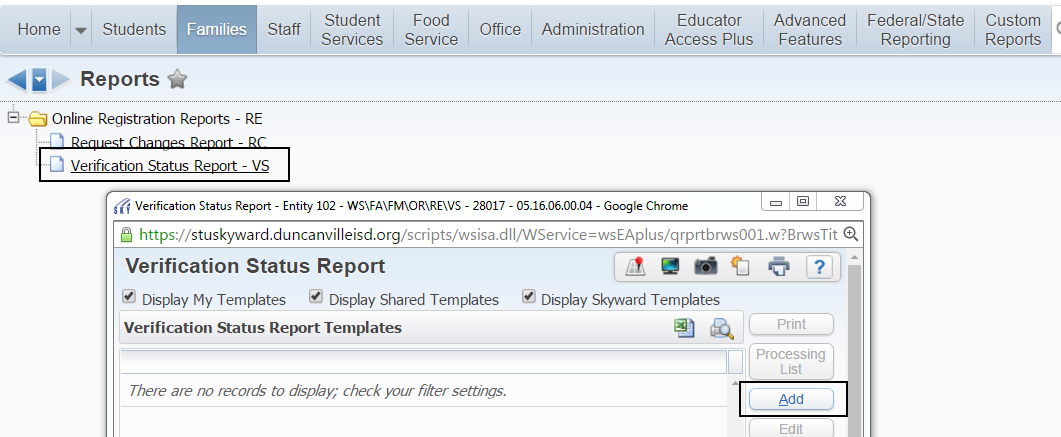 Name Your Template:Report Ranges:Select School YearStudent Selection:Choose:  Verification Status, Individual or Processing ListVerification Status:More than one option can be selected or you can create a template for each option separately. To select a list of student that haven’t started the registration process Click:  Show Not Verified and Only Students where Online Registration has not been startedFields to Print:Select the fields you want displayed on the report.  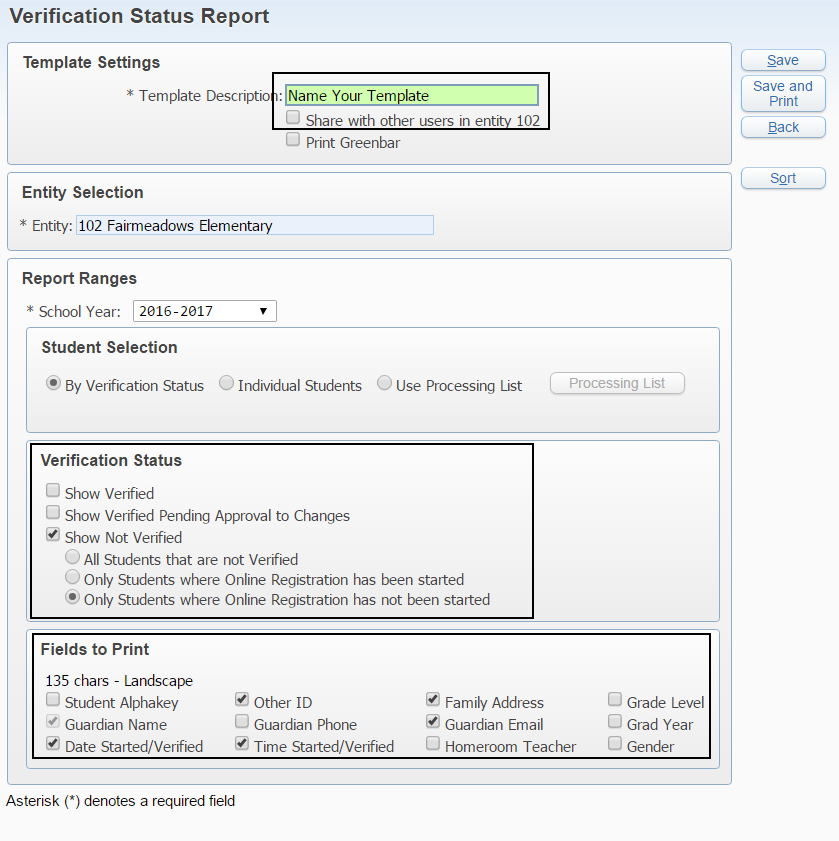 Once the template is set up according to your needs Click: Save and Print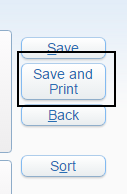 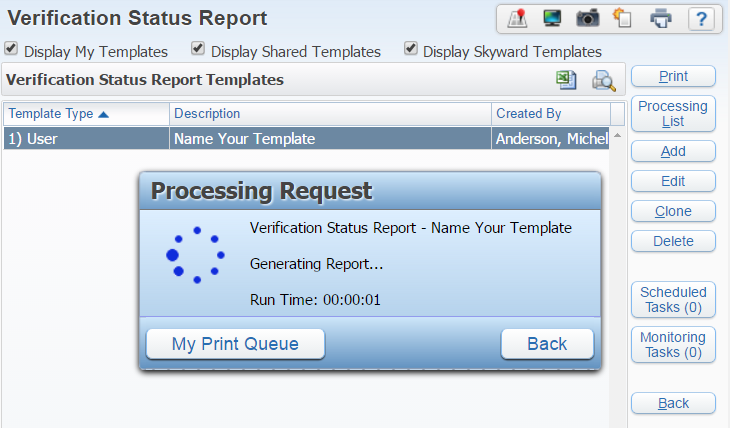 Click:  or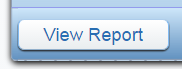 Click: 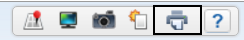 Click:  View or Convert to Excel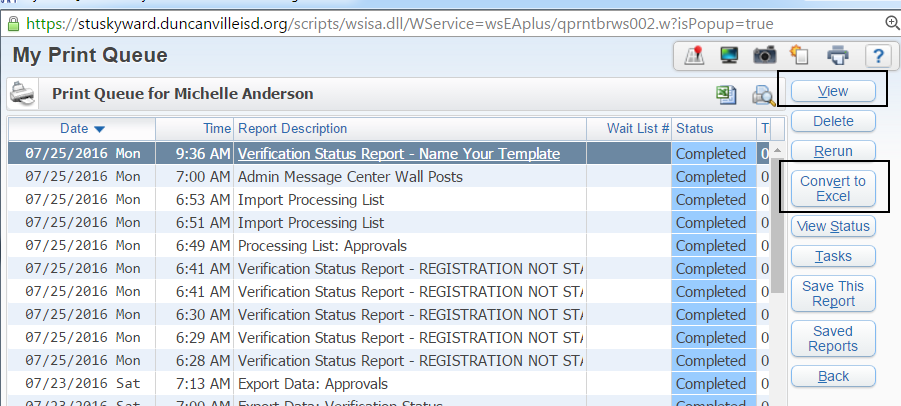 If converting to Excel select the following prompts that best fit your needs.  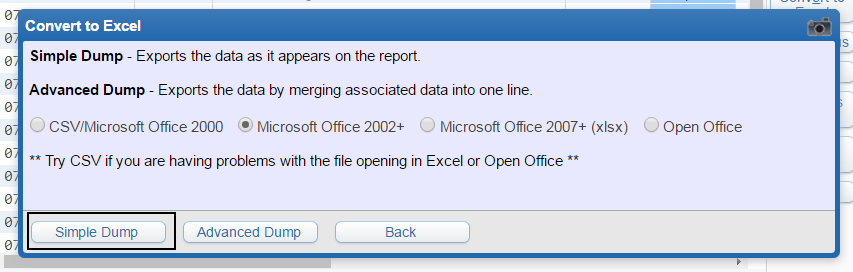 The file is sent to the Print Queue where you can Click Display Report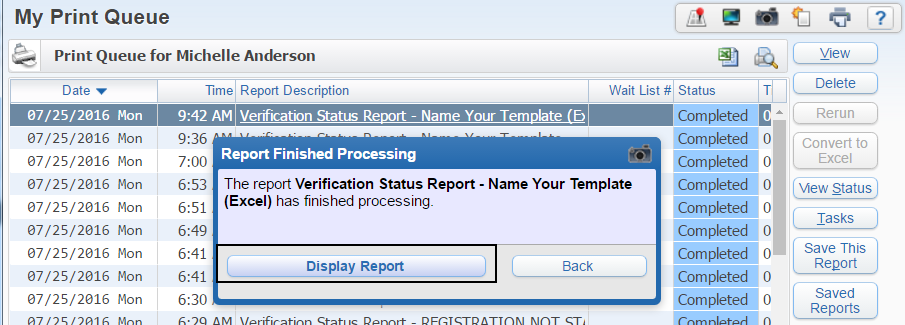 REQUEST CHANGE REPORT:Run this report to see if there are any address changes that will require a family to attend Document Review.  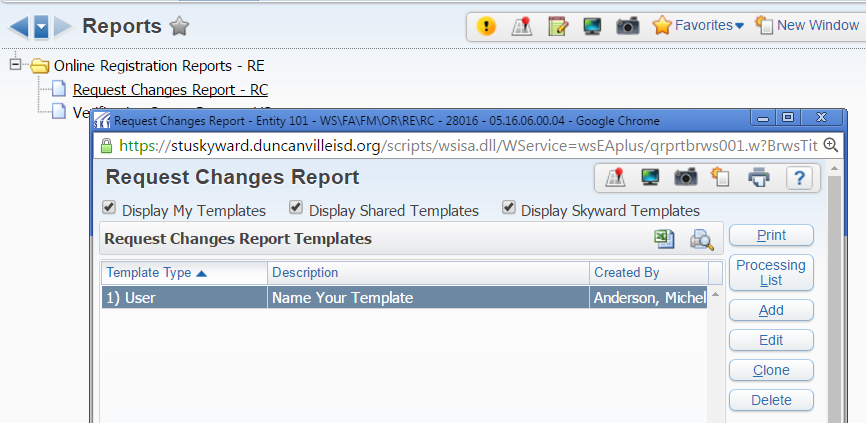 Template Settings:Report Ranges:Select date rangesReport Options:Select the options you need information on. 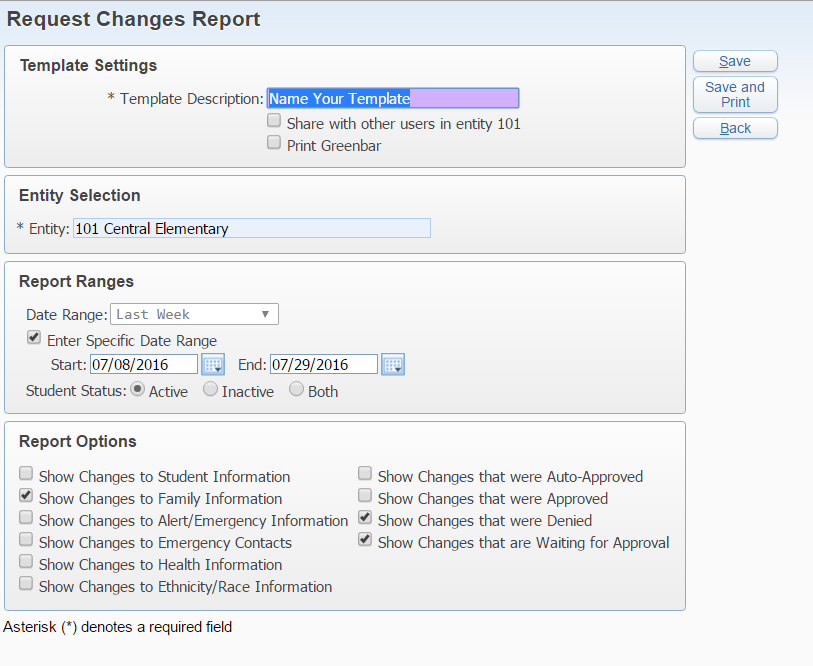 